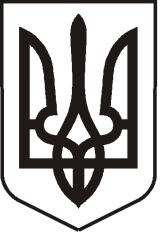 УКРАЇНАЛУГАНСЬКА  ОБЛАСТЬПОПАСНЯНСЬКИЙ  РАЙОН
ПОПАСНЯНСЬКА  МІСЬКА  РАДАШОСТОГО   СКЛИКАННЯСТО ДВАНАДЦЯТА СЕСІЯРIШЕННЯ20 лютого 2020 р.                            м. Попасна	                                      № 112/16Про внесення змін до рішення сотої сесії Попаснянської міської ради від 26.11.2019 № 110/6 «Про план діяльності Попаснянської міської радиз підготовки проєктів регуляторних актівна 2020 рік»          Відповідно до ст. 25 Закону України «Про місцеве самоврядування в Україні», ст. ст. 7, 32 Закону України «Про засади державної регуляторної політики у сфері господарської діяльності», Попаснянська міська радаВИРІШИЛА:1. Внести зміни в додаток до рішення сотої сесії Попаснянської міської ради від 14.11.2018 № 100/6 «Про план діяльності Попаснянської міської ради з підготовки проєктів регуляторних актів на 2020 рік»: додати пункт 4 згідно додатку (додається).2. Доручити відділу житлово-комунального господарства, архітектури, містобудування та землеустрою виконкому Попаснянської міської ради оприлюднити дане рішення в газеті «Попаснянський вісник» та на офіційному вебсайті міської ради.3. Контроль за виконанням цього рішення покласти на постійну комісію міської ради  з питань бюджету, фінансів, соціально-економічного розвитку, комунальної власності та регуляторної політики.Міський голова                                                             Ю.І. Онищенко                                                                                                  Додаток                                                                                                                              до рішення міської  ради                                                                                                                                20.02.2020 № 112/16План діяльності Попаснянської міської ради з підготовки проєктів регуляторних актів на 2020 рік            Міський голова					                           Ю.І. Онищенко№п/пНайменування проектів регуляторних актівЦілі прийняттярегуляторногоактуТермін виконанняВідповідальний4.Про затвердження Регламенту Центру надання адміністративних послуг виконавчого комітету Попаснянської міської радизатвердження Регламенту з метою створення ЦНАПдо 01.05.2020Коваленко В.П. – начальник юридичного відділу виконкому міської ради